ПРЕДИСЛОВИЕМеждународный союз электросвязи (МСЭ) является специализированным учреждением Организации Объединенных Наций в области электросвязи и информационно-коммуникационных технологий (ИКТ). Сектор стандартизации электросвязи МСЭ (МСЭ-Т) – постоянный орган МСЭ. МСЭ-Т отвечает за изучение технических, эксплуатационных и тарифных вопросов и за выпуск Рекомендаций по ним с целью стандартизации электросвязи на всемирной основе.На Всемирной ассамблее по стандартизации электросвязи (ВАСЭ), которая проводится каждые четыре года, определяются темы для изучения исследовательскими комиссиями МСЭ-Т, которые, в свою очередь, вырабатывают Рекомендации по этим темам. Утверждение рекомендаций МСЭ-Т осуществляется в соответствии с процедурой, изложенной в Резолюции 1 ВАСЭ.В некоторых областях информационных технологий, которые входят в компетенцию МСЭ-Т, необходимые стандарты разрабатываются на основе сотрудничества с ИСО и МЭК.  ITU  2016Все права сохранены. Ни одна из частей данной публикации не может быть воспроизведена с помощью каких бы то ни было средств без предварительного письменного разрешения МСЭ.РЕЗОЛЮЦИя 98 (Хаммамет, 2016 г.)Совершенствование стандартизации интернета вещей и "умных" городов и сообществ в интересах глобального развития(Хаммамет, 2016 г.)Всемирная ассамблея по стандартизации электросвязи (Хаммамет, 2016 г.), напоминаяa)	Резолюцию 197 (Пусан, 2014 г.) Полномочной конференции о содействии развитию интернета вещей (IoT) для подготовки к глобально соединенному миру;b)	Резолюцию 66 (Женева, 2015 г.) Ассамблеи радиосвязи об исследованиях, касающихся беспроводных систем и приложений для развития IoT;c)	Резолюцию 58 (Пересм. Дубай, 2014 г.) Всемирной конференции по развитию электросвязи (ВКРЭ), в которой Государствам-Членам предлагается содействовать проведению научно-исследовательских работ по доступному оборудованию, услугам и программному обеспечению ИКТ и осуществлять эти исследования и разработки;d)	задачи Сектора стандартизации электросвязи МСЭ (МСЭ-Т), поставленные в Резолюции 71 (Пересм. Пусан, 2014 г.) Полномочной конференции, и в частности Задачу T.5, в которой МСЭ-Т поручается расширять сотрудничество с международными, региональными и национальными органами по стандартизации и содействовать ему;e)	Рекомендацию МСЭ-Т Y.4000/Y.2060 по обзору интернета вещей, в которой IoT определяется как "глобальная инфраструктура для информационного общества, которая обеспечивает возможность предоставления более сложных услуг путем соединения друг с другом (физических и виртуальных) вещей на основе существующих и развивающихся функционально совместимых информационно-коммуникационных технологий";f)	Рекомендацию МСЭ-Т Y.4702 по общим требованиям и возможностям управления устройствами в интернете вещей, где устанавливаются общие требования и возможности управления устройствами в IoT для различных сценариев применения,учитывая,a)	что, как ожидается, развитие технологий IoT сделает к 2020 году возможным подключение к сети миллиардов устройств и это затронет практически все аспекты повседневной жизни;b)	важность IoT в содействии достижению целей Повестки дня в области устойчивого развития на период до 2030 года;c)	что различные секторы экономики, такие как энергетика, транспорт, здравоохранение и сельское хозяйство, сотрудничают между собой для развития межвертикальных приложений и услуг IoT и "умных" городов и сообществ (SC&C);d)	что IoT может стать одним из ключевых факторов, содействующих созданию информационного общества, и предоставляет возможность преобразования городской инфраструктуры, используя для этого, наряду с прочим, преимущества эффективности "умных" зданий и транспортных систем, а также "умного" водопользования, в тесной взаимосвязи с услугами, предоставляемыми в интересах пользователей;e)	что научно-исследовательские работы в области IoT могут содействовать ускорению глобального развития, совершенствованию предоставления базовых услуг, а также программ мониторинга и оценки в различных секторах;f)	что IoT затрагивает различные заинтересованные стороны и сферы, что может потребовать координации и сотрудничества;g)	что IoT превратился в множество различных приложений с разными целями и требованиями, в результате чего необходимо работать в координации с другими международными органами по стандартизации и другими соответствующими организациями в целях более эффективной интеграции структур стандартизации;h)	что технические стандарты, а также партнерства государственного и частного секторов должны сократить время и стоимость внедрения IoT, обеспечивая преимущества достигаемой за счет масштабов экономии;i)	что МСЭ-Т должен играть ведущую роль в разработке стандартов, относящихся к IoT и SC&C;j)	что совместная оценка и стандартизация функциональной совместимости форматов данных IoT имеют важное значение;k)	что IoT может оказывать влияние на большое число областей, что может потребовать дельнейшего сотрудничества по соответствующим аспектам между заинтересованными национальными, региональными и международными структурами для максимального использования преимуществ IoT,признавая,a)	что на отраслевых форумах и в рамках проектов партнерств организаций по разработке стандартов (ОРС) разрабатываются технические спецификации для IoT;b)	работу, выполненную Глобальной инициативой по стандартам интернета вещей, которая прекратила свою деятельность в июле 2015 года;c)	что задача Группы по совместной координационной деятельности в области интернета вещей и "умных" городов и сообществ (JCA-IoT и SC&C), действующей под руководством 20-й Исследовательской комиссии МСЭ-Т, заключается в координации работы по IoT и SC&C в рамках МСЭ, а также в налаживании сотрудничества с внешними органами, работающими в области IoT и SC&C;d)	что достигнут значительный прогресс в деятельности по развитию сотрудничества между МСЭ-Т и другими организациями;e)	что 20-я Исследовательская комиссия несет ответственность за проведение исследований и стандартизацию применительно к IoT и его приложениям, включая SC&C;f)	что 20-я Исследовательская комиссия МСЭ-Т служит также платформой, где члены МСЭ-Т, в том числе администрации, Члены Сектора и Ассоциированные члены, могут собираться вместе и оказывать влияние на выработку проектов международных стандартов для IoT и на их внедрение,решает поручить 20-й Исследовательской комиссии Сектора стандартизации электросвязи МСЭ1	разрабатывать Рекомендации МСЭ-Т, имеющие целью внедрение IoT и реализацию SC&C, в том числе по вопросам, связанным с возникающими технологиями и вертикальными отраслями;2	продолжать в рамках своего мандата работу, уделяя особое внимание разработке дорожной карты и согласованных и скоординированных стандартов международной электросвязи для развития IoT, учитывая потребности каждого региона и содействуя формированию конкурентной среды;3	сотрудничать с разрабатывающими относящиеся к IoT стандарты организациями и другими заинтересованными сторонами, такими как отраслевые форумы и ассоциации, консорциумы и ОРС, а также с другими соответствующими исследовательскими комиссиями МСЭ-Т и учитывать работу по связанным темам;4	собирать, анализировать, оценивать и распространять варианты использования IoT применительно к функциональной совместимости и стандартизации для обмена данными и информацией,поручает Директору Бюро стандартизации электросвязи1	оказывать необходимую помощь для использования всех возможностей в рамках распределенного бюджета, с тем чтобы способствовать качественному и своевременному ведению работы по стандартизации и осуществлять контакты с организациями отраслей электросвязи и ИКТ для содействия их участию в деятельности МСЭ-Т по стандартизации IoT и SC&C;2	осуществлять в сотрудничестве с Государствами-Членами и городами пилотные проекты в городах, связанные с деятельностью по оценке ключевых показателей деятельности (KPI) SC&C, с целью содействия развертыванию и внедрению стандартов IoT и SC&C во всем мире;3	продолжить поддержку инициативы "Объединение усилий в целях построения "умных" устойчивых городов" (U4SSC), выдвинутой МСЭ совместно с Европейской экономической комиссией Организации Объединенных Наций (ЕЭК ООН) в мае 2016 года, и знакомить 20-ю Исследовательскую комиссию МСЭ-Т и другие заинтересованные исследовательские комиссии с результатами ее осуществления;4	продолжать содействовать сотрудничеству с другими международными организациями по стандартизации и другими соответствующими организациями, с тем чтобы увеличить количество разрабатываемых стандартов и отчетов в области международной электросвязи, которые способствуют функциональной совместимости услуг IoT,поручает Директору Бюро стандартизации электросвязи в сотрудничестве с Директорами Бюро развития электросвязи и Бюро радиосвязи1	составлять отчеты, учитывая, в частности, потребности развивающихся стран, связанные с исследованиями IoT и его приложений, сенсорных сетей, услуг и инфраструктуры;2	продолжать распространение публикаций МСЭ по IoT и SC&C, а также проведение форумов, семинаров и семинаров-практикумов по этой теме с учетом, в частности, потребностей развивающихся стран,предлагает членам Сектора стандартизации электросвязи МСЭ1	представлять вклады и продолжать активно участвовать в работе 20-й Исследовательской комиссии и в исследованиях по IoT и SC&C, которые проводятся МСЭ-Т;2	разрабатывать генеральные планы и осуществлять обмен сценариями использования и передовым опытом, с тем чтобы содействовать развитию "умных" и устойчивых городов и сообществ и способствовать социальному развитию и экономическому росту;3	сотрудничать и обмениваться опытом и знаниями, относящимися к этой теме;4	поддерживать и проводить форумы, семинары и семинары-практикумы по интернету вещей для содействия инновациям, развитию и росту технологий и решений в области IoT;5	принимать все необходимые меры для содействия росту IoT применительно к таким областям, как создание стандартов.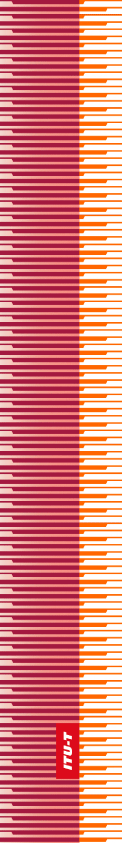 Международный союз электросвязиМеждународный союз электросвязиМеждународный союз электросвязиМСЭ-ТСЕКТОР СТАНДАРТИЗАЦИИ
ЭЛЕКТРОСВЯЗИ МСЭСЕКТОР СТАНДАРТИЗАЦИИ
ЭЛЕКТРОСВЯЗИ МСЭВСЕМИРНАЯ АССАМБЛЕЯ ПО СТАНДАРТИЗАЦИИ ЭЛЕКТРОСВЯЗИ 
Хаммамет, 25 октября – 3 ноября 2016 годаВСЕМИРНАЯ АССАМБЛЕЯ ПО СТАНДАРТИЗАЦИИ ЭЛЕКТРОСВЯЗИ 
Хаммамет, 25 октября – 3 ноября 2016 годаВСЕМИРНАЯ АССАМБЛЕЯ ПО СТАНДАРТИЗАЦИИ ЭЛЕКТРОСВЯЗИ 
Хаммамет, 25 октября – 3 ноября 2016 годаВСЕМИРНАЯ АССАМБЛЕЯ ПО СТАНДАРТИЗАЦИИ ЭЛЕКТРОСВЯЗИ 
Хаммамет, 25 октября – 3 ноября 2016 годаРезолюция 98 – Совершенствование стандартизации интернета вещей и "умных" городов и сообществ в интересах глобального развитияРезолюция 98 – Совершенствование стандартизации интернета вещей и "умных" городов и сообществ в интересах глобального развитияРезолюция 98 – Совершенствование стандартизации интернета вещей и "умных" городов и сообществ в интересах глобального развитияРезолюция 98 – Совершенствование стандартизации интернета вещей и "умных" городов и сообществ в интересах глобального развития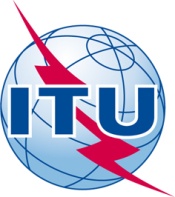 